Datum: 27. 3. 2018                                                                   ZAPISNIK   1. seja Komisije za priznanja je bila v SREDO,  27. 3. 2019  ob 16.30, v sejni sobi Doma krajanov, Kranjska c. 2.PRISOTNI: Petar Potkonjak, Matej Knific, Klemen Golob, Roman Pintar in Vanja Umnik Vabljena sta bila tudi g. župan Ciril Kozjek in podžupan Aleš Perič Močnik, ki pa se seje nista udeležila. G. Aleš Perič Močnik se je opravičil. Dnevni red:1. Ugotovitev sklepčnosti in sprejem dnevnega reda.2. Obravnava predlogov za občinska priznanja in priprava predloga sklepa za podelitev občinskih priznanj za leto 2019.3. Razno.	Ad 1)  Dnevni red je bil soglasno sprejet.Ad2) Predsednica ga. Umnik je povedala, da je v predpisanem roku na podlagi poziva za posredovanje predlogov za prejemnike priznanj na občinsko upravo prispelo 16 predlogov, ki jih je predlagalo 12 predlagateljev. Člani komisije smo ugotovili, da so bile nekatere vloge pomanjkljive ( rojstni podatki ter bolj podroben opis dela predlaganega nagrajenca).Priloga; tabela 1Člani Komisije so pri izbiri kandidatov upoštevali, da predlagani kandidati delujejo na več področjih družbenega življenja, npr. da so aktivni v KS ali VS, so pevci ali gasilci, krvodajalci oz. da sodelujejo v več humanitarnih akcijah…).Po daljši razpravi so člani komisije sprejeli naslednjiSKLEP:  Predlogi za prejemnike priznanj v letu 2019 so sledeči:         ZLATA  PLAKETA (3):                          Stanislava Pavlič, Ciril Sitar in Ljubomir PeganSREBRNA PLAKETA (2):                      Mitja Rakar, Jožef RekarBRONASTA PLAKETA (2):                   Slavka Weisseisen, Aleš PuharSpominsko  priznanje (2):                 Patricija Belehar in Žan Celjar             Člani komisije so vse kandidate za prejemnike priznanj sprejeli soglasno ZA, razen pri g. Mitju Rakarju je bil član komisije za podeljevanje priznanj g. Roman Pintar za zlato priznanje in ne za srebrno. Ostali štirje člani komisije pa so bili enotni, da je g. Rakar deloval predvsem na področju športa in se mu zato ne more podeliti zlato priznanje.Povzetek: podelijo se tri zlata, dve srebrni in dve bronasti ter dve spominski priznanji. Priloga; tabela2OPOMBE:Vloge pri naslednjih predlogih za prejem priznanj ( Aleksander Sašo Zupan, Dragica Markun in Nada Naglič) so bile žal nepopolne. Omenjenim trem kandidatom oz. njihovim predlagateljem, je po sklepu KOMISIJE ZA PODELJEVANJE PRIZNANJ, potrebno poslati pošto z naslednjo vsebino; ker ste poslali nepopolno vlogo  (manjkajoči osebni podatki oz. premalo utemeljen predlog) , se je odbor za podelitev priznanj odločil, da Vaše vloge letos žal nismo mogli obravnavati. To je sklep, ki smo ga sprejeli na seji komisije za podelitev priznanj, dne 27. 3. 2019. Za pošto poskrbi OU.Predlagatelji morajo biti v prihodnje bolj natančni pri izpolnjevanju osebnih podatkov, še zlasti pri navedbi rojstnega datuma predlaganega kandidata.Če predlagani kandidati delujejo samo na enem področju družbenega udejstvovanja, je to premalo. Delovati bi morali vsaj na treh področjih družbenega udejstvovanja.   Seja je bila končana ob  18. uri.                                                                               Predsednica komisije :                                                                                                                                                              Vanja Umnik                                                                                            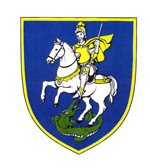 OBČINA ŠENČURKranjska 114208 Šenčurtel. 04 – 2519 100  fax. 2519 111e-mail:obcina@sencur.siurl:www.sencur.siPRISPELI PREDLOGI ZA PRIZNANJA 2019PRISPELI PREDLOGI ZA PRIZNANJA 2019PRISPELI PREDLOGI ZA PRIZNANJA 2019PRISPELI PREDLOGI ZA PRIZNANJA 2019PRISPELI PREDLOGI ZA PRIZNANJA 2019ZAP. ŠT. PREDLAGATELJ PREDLAGANI PREDLOG ZAŽE PREJEL LETO PREJEMA1.KK Gorenjska gradbena družba ŠenčurAleš Puharsrebrna plaketa 2.AMD ŠenčurSlavka Weisseisenbronasta plaketa3.VS PrebačevoDarja Knificbronasta plaketa4.VS PrebačevoViktor Pravstbronasta plaketa5.VS PrebačevoDavid Pogačnikbronasta plaketa6.VS PrebačevoPatricija Beleharbronasta plaketa7.DU ŠenčurCiril Sitarzlata plaketa8.Folklorno društvo ŠenčurAleksander Sašo Zupansrebrna plaketa9.KS Visoko- MiljeStanislava Pavličzlata plaketa bronasto priznanje 200310.KS Visoko- MiljeKO RK Visoko-Milje-Lužesrebrna plaketa11ŠD ŠenčurMitja Rakarzlata plaketa12KD Hiša čez cestoDragica Markunneopredeljeno13KS OlševekNada Nagličsrebrno priznanje14KS VokloŽan Celarspominsko priznanje15KS Trboje -ŽerjavkaJožef Rekarsrebrna plaketa16Občinska organizacija SD ŠenčurLjubomir Peganzlata plaketaPREDLOGI ZA PRIZNANJA 2019                                        PREDLOGI ZA PRIZNANJA 2019                                        PREDLOGI ZA PRIZNANJA 2019                                        PREDLOGI ZA PRIZNANJA 2019                                        PREDLOGI ZA PRIZNANJA 2019                                        ZAP. ŠT. PREDLAGATELJ PREDLAGANI PREDLOG ZAŽE PREJEL LETO PREJEMA1.KK Gorenjska gradbena družba ŠenčurAleš Puharbronasta plaketa 2.AMD ŠenčurSlavka Weisseisenbronasta plaketa3.VS PrebačevoDarja Knific             /4.VS PrebačevoViktor Pravst             /5.VS PrebačevoDavid Pogačnik            /6.VS PrebačevoPatricija Beleharspominsko priznanje7.DU ŠenčurCiril Sitarzlata plaketa8.Folklorno društvo ŠenčurAleksander Sašo Zupannepopolna vloga9.KS Visoko- MiljeStanislava Pavličzlata plaketa bronasto priznanje 200310.KS Visoko- MiljeKO RK Visoko-Milje-Luže            /11ŠD ŠenčurMitja Rakarsrebrna plaketa12KD Hiša čez cestoDragica Markunnepopolna vloga13KS OlševekNada Nagličnepopolna vloga14KS VokloŽan Celarspominsko priznanje15KS Trboje -ŽerjavkaJožef Rekarsrebrna plaketa16Občinska organizacija SD ŠenčurLjubomir Peganzlata plaketa